Special Session of the Market Implementation Committee: Gas Pipeline Contingencies PJM Conference and Training Center, Audubon, PAJuly 19, 20191:00 p.m. to 4:00 p.m. EPTAdministration (1:00 - 1:10)Ms. Melissa Pilong, PJM, will provide welcome, announcements and review of the Antitrust, Code of Conduct, and Public Meetings/Media Participation Guidelines. Package Review and Discussion (1:10 - 3:50)Mr. Thomas DeVita, PJM, will review the proposal presented at the July MIC.Mr. Rich Brown, PJM, will solicit feedback from the stakeholders and facilitate the discussion.Meeting Recap and Future Agenda Items (3:50 – 4:00)Author: Bhavana KeshavamurthyAntitrust:You may not discuss any topics that violate, or that might appear to violate, the antitrust laws including but not limited to agreements between or among competitors regarding prices, bid and offer practices, availability of service, product design, terms of sale, division of markets, allocation of customers or any other activity that might unreasonably restrain competition.  If any of these items are discussed the chair will re-direct the conversation.  If the conversation still persists, parties will be asked to leave the meeting or the meeting will be adjourned.Code of Conduct:As a mandatory condition of attendance at today's meeting, attendees agree to adhere to the PJM Code of Conduct as detailed in PJM Manual M-34 section 4.5, including, but not limited to, participants' responsibilities and rules regarding the dissemination of meeting discussion and materials.Public Meetings/Media Participation: Unless otherwise noted, PJM stakeholder meetings are open to the public and to members of the media. Members of the media are asked to announce their attendance at all PJM stakeholder meetings at the beginning of the meeting or at the point they join a meeting already in progress. Members of the Media are reminded that speakers at PJM meetings cannot be quoted without explicit permission from the speaker. PJM Members are reminded that "detailed transcriptional meeting notes" and white board notes from "brainstorming sessions" shall not be disseminated. Stakeholders are also not allowed to create audio, video or online recordings of PJM meetings. PJM may create audio, video or online recordings of stakeholder meetings for internal and training purposes, and your participation at such meetings indicates your consent to the same.Participant Identification in WebEx:When logging into the WebEx desktop client, please enter your real first and last name as well as a valid email address. Be sure to select the “call me” option.PJM support staff continuously monitors WebEx connections during stakeholder meetings. Anonymous users or those using false usernames or emails will be dropped from the teleconference.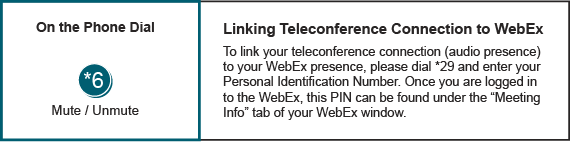 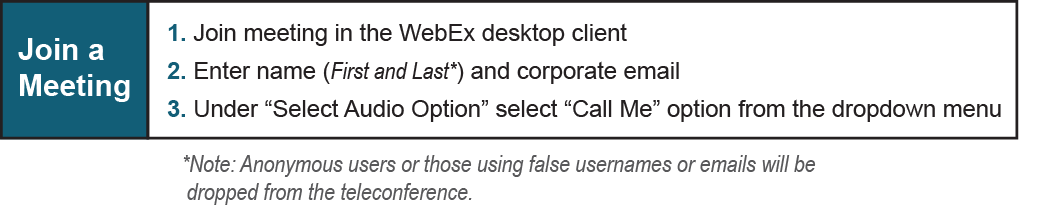 Mr. Rich Brown, PJM, will review action items and next steps.Mr. Rich Brown, PJM, will review action items and next steps.Mr. Rich Brown, PJM, will review action items and next steps.Future Meeting DatesFuture Meeting DatesFuture Meeting DatesTBD